Zbiórka artykułów szkolnych 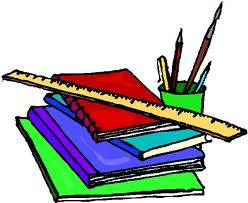 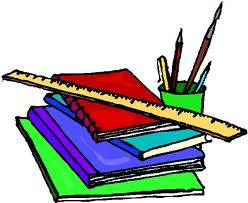 PODOPIECZNI FUNDACJI ŚWIAT NA TAK POTRZEBUJĄ :Przyborów szkolnych : ołówki, linijki, długopisy, farby, cyrkle (w dużych ilościach), nożyczki, kleje, pędzelki, pastele, flamastry.  Zeszytów, także w rozmiarze A4 oraz w trzy linie. Plecaków (w dużych ilościach) worków na kapcieartykułów papierniczych: bloki rysunkowe, kolorowe, samoprzylepne, bloki techniczne itp                                                  aRTYKUŁY PRZYNOSIMY 28 WRZEŚNIA (PIĄTEK) DO SALI NR 11 LUB DO POKOJU NAUCZYCIELSKIEGOoPIEKUNOWIE WOLONTARIATU SZKOLNEGO 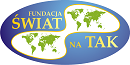 